Conférence diplomatique pour l’adoption d’un nouvel Acte 
de l’Arrangement de Lisbonne concernant la protection 
des appellations d’origine et leur enregistrement internationalGenève, 11 – 21 mai 2015Projet d’ordre du jour rÉvisÉétabli par le SecrétariatOuverture de la conférence par le Directeur général de l’OMPIExamen et adoption du règlement intérieurÉlection du président de la conférenceExamen et adoption de l’ordre du jourÉlection des vice-présidents de la conférenceÉlection des membres de la Commission de vérification des pouvoirsÉlection des membres du Comité de rédactionÉlection du bureau de la Commission de vérification des pouvoirs, des Commissions principales et du Comité de rédactionAdmission d’observateursDéclarations liminaires des délégations et des représentants des observateursExamen du premier rapport de la Commission de vérification des pouvoirsExamen des textes proposés par les commissions principalesExamen du deuxième rapport de la Commission de vérification des pouvoirsAdoption du traité et de son règlement d’exécutionAdoption éventuelle de recommandations, de résolutions, de déclarations communes ou d’un acte finalDéclarations de clôture des délégations et des représentants des observateursClôture de la conférence par le président[Fin du document]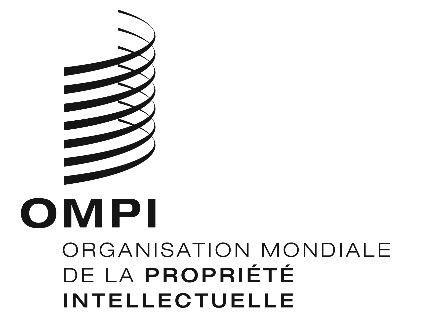 FLI/DC/1 Prov.2 LI/DC/1 Prov.2 LI/DC/1 Prov.2 ORIGINAL : anglais ORIGINAL : anglais ORIGINAL : anglais DATE : 8 mai 2015DATE : 8 mai 2015DATE : 8 mai 2015